NOME:									DATA:	Exercício de Adjetivo – Locução adjetiva – Português 1ª série do EM1) Aponte a alternativa incorreta quanto à correspondência entre a locução adjetiva e o adjetivo: a) glacial (de gelo); ósseo (de osso)b) fraternal (de irmão); argênteo (de prata)c) farináceo (de farinha); pétreo (de pedra)d) viperino (de vespa); ocular (de olho)2) O item em que a locução adjetiva não corresponde ao adjetivo dado é:a) hibernal – de inverno;b) filatélico – de folhas;c) discente – de alunos;d) docente – de professor;3) hagar-adjetivos - Exercícios sobre Adjetivos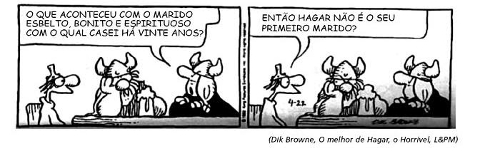 Os adjetivos são palavras que podem sofrer inúmeras variações e têm como principal função caracterizar ou delimitar o substantivoConsidere as afirmações:I. No primeiro quadrinho, a sequência dos adjetivos (esbelto, bonito, espirituoso) resulta na intensificação progressiva de seus significados, dando origem à figura de estilo chamada de hipérbole.II. Se em vez de empregar o verbo “haver“ (para indicar tempo decorrido), Helga utilizasse o verbo “fazer“, segundo a norma culta, o período deveria ser assim reescrito: o que aconteceu com o marido esbelto, bonito e espirituoso com o qual casei fazem vinte anos?III. A oração “com o qual casei“ é subordinada adjetiva restritiva.Está(ão) correta(s):a) Apenas I.b) Apenas II.c) Apenas III.d) I e II.4) Há situações em que o adjetivo muda de sentido, caso seja colocado antes ou depois do substantivo. Observe:Lá se vão os pobres meninosPelas ruas da cidade.Meninos pobres,pelas ruas da cidade rica.Qual é o significado da primeira e da segunda ocorrência da palavra “pobres” no trecho acima?a) humildes/modestosb) mendigos/sem recursosc) dignos de pena/improdutivosd) dignos de compaixão/desprovidos de recursos5) Assinale a alternativa cuja frase não contém locuções adjetivas:a) excursões sem veículob) animais do zodíacoc) merecedores de amord) luz do solGABARITOQuestão 1Questão 2Questão 3Questão 4Questão 5DBCDC